REDWOODS COMMUNITY COLLEGE DISTRICT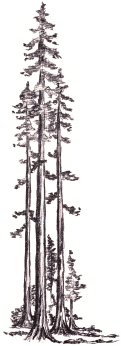 Meeting of theAssessment CommitteeMarch 28, 20233:30 – 5:00pmAgendaCall to OrderApprove minutes from meeting on February 28, 2023.
Updates 2022-Fall Course Assessment2023S Program AssessmentStudent Services and Administrative Areas Assessment PADs & Reflection Template Revisions (Discussion Maybe?)DiscussionAnnouncementsNext meeting: April 25th, 2023  Zoom: https://redwoods-edu.zoom.us/j/96650695724The Mission of the Assessment Committee is to ensure that adequate plans are in place for outcomes assessment. The Assessment Committee (AC) supports the collaborative efforts of faculty and staff in the enhancement of student success by providing guidance and support for the assessment of outcomes and a continuous cycle of improvement.